Condition of Facility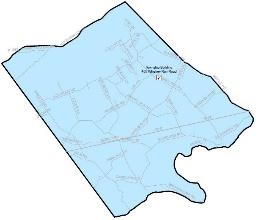 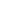     		 Renter/Rental Date: At the conclusion of your event and using the facilities please check off all appropriate items below. Your security deposit will be returned if all items pass inspection by the Facilities Coordinator. If any items require cleaning or repair, your deposit will be used for janitorial and/or repair services. If property damages exceed security deposit, you will be held liable for all costs incurred for repairs. If Using the Meeting Room and/or Gym: ___ Return tables and chairs to the positions in which you found them ___ Sweep floor of all debris ___ Turn off all lights (restrooms & main entry lights are automatic) ___ Empty all garbage, and place bags in container at the side of the building ___ Check that all doors are closed, including restrooms and restroom hallway doors.___ Check restrooms for trash on the floor, flush toilets, and remove garbage. If Using the Kitchen: ___ Wash all dishes and put away properly if necessary ___ Wash, dry, and sanitize all counters and tables___ Empty all garbage, and place bags in container at the side of the building ___ Remove all food from the refrigerator, wipe out if necessary ___ Wipe out microwave if necessary ___ Turn off and clean stove and oven if necessary ___ Rinse out sink if necessary___ Turn off faucets securely ___ Sweep floor of all debris ___ Turn off all lights ___ Check that kitchen door is closedAfter all items are checked off, sign, date, and return this form to the event binder and place on the kitchen counter for collection by the Facilities Coordinator. The facilities coordinator will inspect the facility within 24 hours after the event ends. I hereby acknowledge that all items are checked off and in satisfactory condition. ___________________________________________   Name of Renter - Printed	   ___________________________________________	_________________Renter’s Signature           					Date ___________________________________________           __________________Facilities Coordinator	- Lauren Lebo 				DateIf the facility passes inspection, your security deposit will be available for return within 10 business days of inspection by the facilities coordinator.Below Box for Township Use Only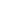 